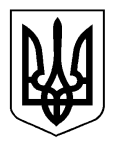    УКРАЇНАНОВГОРОД-СІВЕРСЬКА МІСЬКА РАДА                                       ЧЕРНІГІВСЬКОЇ ОБЛАСТІ                Виконавчий комітет    РІШЕННЯ  19  березня 2018 року           м. Новгород-Сіверський                                       № 50Про надання у безоплатне тимчасове користування з матеріального резерву міської ради шоломів Розглянувши протокол №5 комісії з питань техногенно-екологічної безпеки і надзвичайних ситуацій від 15 березня 2018 року, з метою запобігання та оперативного реагування на надзвичайні ситуації (події), що може призвести до загибелі людей на території міста, відповідно до пункту 7 статті 80 Кодексу цивільного захисту України, пункту 16 Порядку створення та використання матеріальних резервів для запобігання і ліквідації наслідків надзвичайних ситуацій, затвердженого постановою Кабінету Міністрів України від 30 вересня 2015 року №775 «Про затвердження Порядку створення та використання матеріального резерву для запобігання і ліквідації наслідків надзвичайних ситуацій», керуючись статтями 38, 40, 52 та 59 Закону України «Про місцеве самоврядування», виконавчий комітет міської ради ВИРІШИВ:1. Затвердити протокол №4 комісії з питань техногенно-екологічної безпеки і надзвичайних ситуацій від 15 березня 2018 року (додається).2. Надати 2 Державному пожежно-рятувальному загону УДСНС в Чернігівській області для 7 ДПРЧ (м. Новгород-Сіверський) у безоплатне тимчасове користування шоломи захисні для пожежних Fire 03 у кількості 12 штук.3. Юридичному відділу підготувати проект договору позички з 2 Державним пожежно-рятувальним загоном УДСНС в Чернігівській області.4. Уповноважити міського голову укласти договір позички з 2 Державним пожежно-рятувальним загоном УДСНС в Чернігівській області.5. Відділу бухгалтерського обліку, планування та звітності міської ради передати у безоплатне тимчасове користування 2 Державному пожежно-рятувальному загону УДСНС в Чернігівській області шоломи захисні для пожежних Fire 03 у кількості 12 штук для подальшого використання при запобіганні  виникненню надзвичайних ситуацій .	6. Контроль за виконанням даного рішення покласти на заступника міського голови  з питань діяльності  виконавчих органів міської ради      Могильного О.О.Міський голова                                                                                     О. Бондаренко